Corrigendum-I    Bihar Medical Services and Infrastructure Corporation Limited (BMSICL) had invited E-Bids from the interested parties for the procurement, rate contract and the supply of medical equipment for different Govt. Institutions of Bihar vide Notice Inviting Tender No.- BMSICL/2023-24/ME-343. During and after Pre-bid meeting various suggestions were received from different prospective bidders regarding amendment in technical specification of equipment which were discussed and deliberated on by the experts, who after due deliberation recommended certain amendments in the technical specification of the equipment, which are annexed as Annexure-I of this corrigendum. Rest of the terms & conditions of the NIT & Corrigendum-I shall remain unchanged:-Note:-         1. Bidders are advised to refer to the Annexure-I of this corrigendum before submission of bid. 2. Those who have submitted their bids are requested to re-submit their bids in accordance with this corrigendum.                                                                Annexed:- as above									  GM (Procurement)                                                                                                                                                BMSICL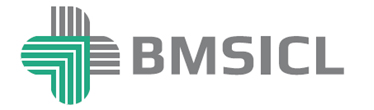 Bihar Medical Services & Infrastructure Corporation Limited,   2nd & 3rd Floor, Swasthya Bhawan, Behind IGIMS, Sheikhpura, Adjacent to State Health Society, Patna 800023, Phone/Fax: +91612 2283287,+ 91612 2283288Tender Reference No. BMSICL/2023-24/ME-343Last date and time of submission of online bids20th February 2024 till 17:00 Hrs. Last date and time of submission of original documents of EMD, Tender Fee and Document21st February 2024  till 14:00 Hrs. Date, Time and Place of opening of Technical Bid21st February 2024 (at 15:00 Hrs.) on the website of https:/eproc2.bihar.gov.in in the office of BMSICL Date and time of opening of financial BidsTo be announced later on https:/eproc2.bihar.gov.inAnnexure-IAnnexure-IAnnexure-IName of Equipment: - Hysteroscopy System with Camera SystemName of Equipment: - Hysteroscopy System with Camera SystemName of Equipment: - Hysteroscopy System with Camera SystemSI. NoTechnical Specification as per tender Amendment1 Camera control unit1The system should be Digital endoscopic video camera with maximum Resolution of 3840 X 2160 pixel and progressive scan to guarantee genuine 4K. No Change1· The system should have facility of 2x Digital Zoom or moreNo Change1· The system should have facility for capturing 4K UHD HD Still sand FULL HD Video in Extern USB drive (Optional).No Change1· Native 4 k resolution of 3840 X 2160No Change1· Picture in Picture of visualization modes.No Change1· Automatic Manual adjustment of light intensity of light source.No Change1Technical Specifications:1Pixel: 3840 X 2160 Pixels No Change1Video output2 x DVI –D output/1 x3G-SDI output or 2 x HDMI or as per 4 k system output. No Change1Input keyboard input for character generator (optional) No Change1Power supply:200-240 VAC 50/60 Hz No Change1Certification- USFDA/European CE (issued by notified body) Declaration of conformity according to the EC and ISO 13485 No Change2CCD/ CMOS Autoclavable CAMERA HEAD No Change2Pixel: 3840 X 2160 Pixel No Change2AGC Microprocessor controlled No Change2Optical Zoom lens f=13-29 mm or Optical zoom lens f=15-32 mm No Change2Control buttons: min 2 freely Programmable No Change3Should be supplied with 4K HD scope for 4K Camera No Change4Should be 4K medical grade Monitor size not less than 30” No ChangeThe monitor should have If should have a facility to be connected to 4K and 3D or sperate Monitor should be supplied for 4K and Color space –BT 2020 emulation No ChangeAspect ratio: 16:9 No ChangeSize-30 inch or more No ChangeEffective Resolution: 3840 X 2160Pixel No ChangeInputs: 1Xdp 1.2 2XDVI-D 4 x 3G-SDI/1X 12G SDI No ChangeOutputs: 1x DVI-D4 x 3G-SDI/1 X 12 GSDI No ChangeCertification-USFDA/European CE (issued by notified body) Declaration of conformity according to the EC and ISO 13485 No Change5LED/Xenon Light source 300W with Fiber Optic cable No Change5· Should have touch display which provides and intuitive & user friendly interface that directly displays relevant data. No Change5· Cold Light Fountain LED Light source No Change5· Lumens : 2100 and above No Change5· Color Temperature 5000K or above. No Change5· Light outlets-1 No Change5· Lamp LED life of approx. : 30,000 hrs, In case of Xenon Light Source 5 spare Lamp should be provided No Change5· 4.8 mm Fiber Optic Cable and 300cm Long No Change5· Certification-USFDA/European CE (issued by notified body) Declaration of conformity according to the EC and ISO 13485 No Change6IMAGE/ VIDEO RECORDING AND DATA ARCHIVING SYSTEM No Change6· State of the art user friendly Medical grade system (Certified to be used in OT) should be offered with following features. No Change6· User should have full control of the system from the sterile field via camera head buttons optional touch screen optional foot switch. No Change6· Still images and videos (optional with audio) in HD/4K. No Change6· Internal memory should be 1 TB and extra 1 TB. No Change6· Playback of HD or 4K content. No Change6· It should be touch screen and 4-12.5 inches No Changea· Certification-USFDA/European CE (issued by notified body) Declaration of conformity according to the EC and ISO 13485 No ChangeaImported Endoscopic TrolleyaEndoscopic Trolley compatible with the above system from the same manufacturer/Marketed by the same company or OEM should be provided.  No Change aSPECIFICATION FOR HYSTEROSCOPE SET WITH RESECTOSCOPEaOperating and contact – Hysteroscope forward oblique Telescope 30 degree enlarged view magnification 1x, 30x diameter 4.0 mm, length 30cm autoclavable, fiber optic light transmission incorporated, forwarded oblique Telescope 30 degree enlarged view, diameter 4.0mm, length 30cm, autoclavable, fiber optic light transmission incorporated. No ChangeaForwarded oblique Telescope 30 degree enlarged view, diameter 2.7-3.0 mm length 30cm, autoclavable, fiber optic light transmission incorporated.  No ChangeaTelescope sheath for diagnostic continuous irrigation size 4.5-5.5 mm outer sheath and 3.8 -3.9 mm inner sheath for user 2.0, 3.0 mm hysteroscope telescope or integrated sheath for using with 2.0, 3.0 mm hysteroscope. No ChangeaContinuous irrigation flow operating sheath inner size between 4.8-5.0mm and outer size between 5.5-5.6mm having operating channel 5Fr to be used with 2.9-3.0mm telescope with LEUR lock and inflow and outflow channel No ChangeaExamination sheath diameter 5.0-5.1mm to be used with 4mm telescope with 1 LUER lock adapter. No ChangeaContinuous flow operating sheath inner size 5.4-5.5mm &outer size 6.0-6.1mm with 5Fr. Channel for operating with 1 stopcock and 1LUER Lock adapter No ChangeaContinuous Flow operating sheath inner size 5.4-5.5mm & outer size 6.0-6.1mm with 5Fr. Channel for operating with 1 stock cock and 1LUER Lock adaptor. No ChangeaContinuous Flow operating sheath inner size 5.4-5.5mm & outer size 6.0-6.1mm with 5Fr. Channel for operating with 1 stock cock and 1LUER Lock adaptor. No ChangeaScissors blunt tips 5 Fr. Length 34 cm single action jaws. No ChangeaScissors pointed jaws, 5Fr. Length 34cm single action jaws, semi-rigid. No ChangeaBiopsy and Grasping forceps 5Fr. Length 34 cm double action jaws No ChangeaBipolar vaporization electrode, 5Fr. Length 36 cm  No ChangeaHigh Frequency cord with 4mm plug HF unit older models 300 cm No ChangeaBipolar High Frequency  No Change aWorking Element set consisting of:a1 working element, 1 cutting Loop, angled, 1 coagulation –Electrode ball end 3cm, 1 coagulating Electrode ball end 5cm, 1 coagulating Needle Electrode angled, 2 High Frequency cord, 1 Protection tube for electrodes No ChangeaMotion by means of a spring. The thumb support is movable return of the loop is controlled by the (thumb to be used with 4mm telescope) No ChangeaCutting loop 24 Fr. And Roller electrode 24Fr. 12 no. each. No ChangeaResectoscope sheath 26 Fr, including connection tubes for in-and outflow, 2 LUER –lock adapters 8mm oblique beak, fixed inner tube with ceramic insulation for user with working element. No ChangeaObturator for use with sheaths No ChangeaForward oblique Tele-scope 30degree 2.7-3.0 mm length 30-31 cm autoclavable fiber optic light transmission incorporated  No ChangeaOperating sheath size4.3-4.8 mm with channel for semi rigid 5Fr. Operating instruments with 1 stopcock and 1 LUER-Lock adaptor, for use with CF operating sheath. No ChangeaContinuous –Flow operating sheath size 5mm with 1 stopcock and 1LUER-Lock adaptor for use with operating sheath No ChangeaScissors blunt, single action jaws semirigid 5 Fr. Length 34 cm. No ChangeaPointed single action jaws semirigid 5Fr. 34cm No Changeaand Grasping Forceps Double action jaws semirigid 5Fr. Length 34 cm punch through cutting single action jaws semirigid 5Fr. Length 34 cm. No ChangeaBiopsy spoon forceps, double action jaws semirigid 5Fr. Length 34cm. No ChangeaFixation Instrument semirigid5Fr. Length 34cm. No ChangeaPolypectomy Loop unipolar 5Fr. Length 34cm. No ChangeaNeedle Electrode unipolar 5Fr. Length 34cm. No ChangeaBipolar Vaporization electrode semi-rigid 5Fr. Length 36cm. No ChangeaTelescope 12/30degree, 2.7-2.9 mm, length 30cm autoclavable fiber optic light transmission incorporated, color code black. No ChangeaResectcope sheath including connecting tube for in-and outflow for continuous irrigation and suction 0- 7mm/22Fr. ±5% oblique beak rotable sheath with ceramic insulation for use with working element. No ChangeaResectcope sheath including connecting tube for in-and outflow for continuous irrigation and suction 0- 7mm/22Fr. ±5% oblique beak fixed inner sheath with ceramic insulation for use with working element color code white. No ChangeaWorking Element set consisting of working Element cutting Loop angled coagulation Electrode pointed coagulating Electrode ball end cutting by means of a spring. The thumb support is movable in rest position the electrode tip is inside the sheath. High Frequency cord protecting Tube. No ChangeaEnvironmental factorsa1. Shall meet IEC -60601-1-2 2001 or Equivalent BIS) General requirements of safety for Electromagnetic compatibility or should comply with 89/366/EEC; EMC directive. No Changea2. The unit shall be capable of operating continuously in ambient temperature of 20-30 degree C and relative humidity of 15-90% No Changea3. The unit shall be capable of being stored continuously in ambient temperature of 0.50degree C and relative humidity of 15-90% No ChangeaPower supplya1. Power input to be 220-240VAC; 50Hz fitted with Indian Plug No Change aStandards, safety and Traininga1. Certification-USFDA/European CE (issued by notified body) Declaration of conformity according to the EC and ISO 13485 No Changea2. Shall be certified to the meeting safety standard IEC 60601-2-18 particular requirements for the safety of endoscopic equipment. No Changea3. All instrument should be USFDA/European CE (issued by notified body)/Declaration of conformity according to the EC and ISO 13485 approved, all item should be compatible. No ChangeaDocumentationa1. User/ Technical/Maintenance manuals to be supplied in English. No Changea2.  Compliance Report to be submitted in a tabulated and point wise manner clearly mentioning the page/para number of original catalogue/data sheet. Any point, if not substantiated with authenticated catalogue/manual, will not be considered. No Changea3. Certificate of calibration and inspection. No Changea4. List of Equipment available for providing calibration and routine preventive maintenance support as per manufacturer documentation in service/technical manual. No Changea5. Log Book with instructions for daily, weekly, monthly and quarterly maintenance checklist. The job description of the hospital technician and company service engineer should be clearly spelt out. No ChangeaAdditional: No Changea· Cutting loops for TCR-20 No Changea· Coagulating Loops-5 No ChangeaAdded- Hysteroscopy pump for intra uterine fluid managementa· It should have Electronic digital suction/irrigation pump with color touch LCD screen display. No Changea·  It should have precise presetting of flow and pressure of suction and irrigation parameters via touch keys. No Changea· It should have built in low noise suction pump to allow simultaneous suction -irrigation process. No Changea· It should have multiple utility mode like laparoscopy, Hysteroscopy, Orthoscopy, Urology etc.(Optional)No Changea· It should have irrigation pressure should be 10-400mmHg or more. No Changea· It should have auto cut off facility for the preset amount of the fluid. No Changea· It should have 3 audio visual alarm for 3 preset stage of the consumed fluid (Optional). No Changea· It should have preset multiple hysteroscopy user setting for different intra uterine surgeries. No Changea· It should display of actual/real time pressure and consumed fluid to ensure safety. No Changea·It should have complete fluid management system with measurement of consumed fluid & real time measurement of return fluid. (Optional). No Changea· It should give alarm for deficit/absorbed fluid over safe range, also should have user settable safe range as per surgical requirements. (Optional) No Changea· It should have option for flush out the liquid (Optional). No Changea· It should have facility to select the fluid (saline/glycine). No Changea· It should have flow rate 100-1000 ml /min or More. No Changea· It should have display of total volume consumed. No Changea· It should have audio visual alarm for over usage of fluid. No Changea· It should have facility to use different fluids. No ChangeaIt should have suction vacuum 75Kpa or More. No Changea· It should have supplied with 3 liter jar 02 nos. No Changea· It should have supplied with Y shaped irrigation tubing set. No Changea· It should have supplied with pressure sensor 05 nos, cartridge filter 05 nos. No Changea· It should have supplied with trolley with bottle stand and suction bottle holder. No Changea· Certification-USFDA/European CE (Issued by notified body) Declaration of conformity according to the EC and ISO 13485 No Change